Vào 16 giờ 30 phút chiều 10/8/2020, Ban Chỉ đạo phòng chống dịch bệnh Covid-19 Thành phố Hồ Chí Minh đã tổ chức họp giao ban trực tuyến về tình hình dịch bệnh diễn ra trên địa bàn.Chủ trì cuộc họp có các đồng chí: Nguyễn Thành Phong, Ủy viên Trung ương Đảng, Ủy viên Trung ương Đảng, Chủ tịch UBND Thành phố, Trưởng Ban Chỉ đạo Phòng chống dịch bệnh Covid-19 Thành phố; Trần Lưu Quang, Ủy viên Trung ương Đảng, Phó Bí thư Thường trực Thành ủy.Tham dự có Phó Chủ tịch Thường trực UBND Thành phố Lê Thanh Liêm; Phó Chủ tịch UBND Thành phố Ngô Minh Châu; Phó Chủ tịch UBND Thành phố Dương Anh Đức cùng đại diện lãnh đạo các Sở, ban, ngành cùng lãnh đạo các quận, huyện tại các điểm cầu địa phương. 1. Tóm tắt chung về diễn biến dịch bệnh ngày 10/8/2020:	1.1. Tình hình dịch bệnh tại TP. Hồ Chí Minh:- Tổng số trường hợp Covid-19: 70 ca ca phát hiện tại TP. Hồ Chí Minh và 01 ca chuyển viện từ Bệnh viện Bạc Liêu (bệnh nhân 278); 62 bệnh nhân (BN) đã được điều trị khỏi bệnh; Hiện đang cách ly điều trị 09 BN tại Bệnh viện Bệnh Nhiệt đới (08 BN từ Đà Nẵng về và 01 BN tái Dương tính): tất cả các BN đang ổn định, không sốt, không ho, không khó thở.- Số trường hợp nghi ngờ: Tính đến 8 giờ ngày 10/8/2020 có 305 người có triệu chứng viêm hô hấp đang được cách ly theo dõi và xét nghiệm chẩn đoán tại các khu cách ly của các bệnh viện. Không trường hợp nào có triệu chứng nặng, 230 trường hợp đã có kết quả âm tính, 75 trường hợp còn lại đang chờ kết quả.	- Số trường hợp đang cách ly tập trung trong ngày: 1.113 trường hợp, trong đó: Khu cách ly tập trung của thành phố: 483 người; Cơ sở cách ly tập trung quận, huyện: 195 người; Cách ly tại khách sạn cho các chuyên gia nước ngoài: 435 người; Cách ly tại các bệnh viện: 67 người. Số trường hợp đang cách ly tại nhà/nơi lưu trú trong ngày: 7.434 người.- Giám sát hành khách đến thành phố trong ngày: 11 chuyến bay quốc tế thực hiện khai báo y tế đối với 46 người là thành viên tổ bay và 29 chuyên gia, nhà ngoại giao; 91 chuyến bay quốc nội khai báo y tế 12.905 hành khách; 06 chuyến tàu lửa với 761 khách; 14 tàu nhập cảnh với 275 thuyền viên. - Từ ngày 22/4/2020 đến nay đã xét nghiệm kiểm tra cho 3.525 thành viên phi hành đoàn của 661 chuyến bay thuộc 18 hãng hàng không quốc tế; trong đó 3.416 người có kết quả âm tính, 107 người đang chờ kết quả, 02 người dương tính (BN 321 và BN 322).- Giám sát các trường hợp ca bệnh sau xuất viện và trường hợp sau cách ly tập trung từ các tỉnh trở về TP. Hồ Chí Minh: Đến ngày 09/8/2020, TP. Hồ Chí Minh đã có 62 BN xuất viện tại Thành phố và 16 BN xuất viện ở các bệnh viện tỉnh, thành khác chuyển về để tiếp tục theo dõi; Tổ chức giám sát cho 53 BN theo đúng quy định, hướng dẫn của Bộ Y tế (do có 25 bệnh nhân về nước hoặc trở về địa phương ngay sau xuất viện), phát hiện 14 trường hợp dương tính lại sau xuất viện, đến nay có 12/14 đã có kết quả xét nghiệm âm tính và được xuất viện.	- Tổ chức xét nghiệm Covid-19: Tổng số lượng xét nghiệm (lũy tích) đã thực hiện cho tất cả các nhóm đối tượng là hơn 104.601 mẫu (đến 8 giờ 00 ngày 10/8/2020).- Giám sát người đến Đà Nẵng từ ngày 01/7/2020: Tính đến 8 giờ ngày 10/8/2020, đã có 51.337 người từng đến Đà Nẵng khai báo y tế tại 24 quận huyện. 45.019 người đã được lấy mẫu xét nghiệm, hiện đã có 43.414 người có kết quả âm tính, 06 người có kết quả dương tính (bệnh nhân 510, 517, 518, 567, 568, 589), còn lại đang chờ kết quả. 	- Giám sát, điều tra người tiếp xúc và có liên quan đến 08 ca bệnh mới: Qua điều tra dịch tễ, đến nay đã tiếp cận được 872 người tiếp xúc gần hoặc có liên quan đến các ca bệnh (304 người tiếp xúc gần, 568 người có liên quan); tiếp cận được 848 người, tổ chức cách ly tập trung cho 243 người và cách ly tại nhà cho 605 người. 	Có 848 người đã được lấy mẫu xét nghiệm, hiện đã có 831 trường hợp có kết quả xét nghiệm âm tính, 17 người đang chờ kết quả. 	1.2. Công tác phòng chống dịch bệnh triển khai tiếp theo:- Tiếp tục thông tin, tuyên truyền về tình hình dịch bệnh, các biện pháp phòng, chống dịch bệnh COVID-19 trong tình hình mới và công tác phòng chống dịch bệnh của thành phố. Xử phạt hành chính đối với vi phạm không đeo khẩu trang nơi công cộng.- Các sở, ban, ngành, cơ quan, tổ chức tăng cường thực hiện các biện pháp phòng chống dịch bệnh trong hoạt động, công tác của đơn vị theo hướng dẫn của ngành y tế và các Bộ tiêu chí đánh giá mức độ an toàn phòng chống dịch bệnh COVID-19 đối với các lĩnh vực hoạt động, sản xuất, kinh doanh, đảm bảo kiểm soát dịch bệnh COVID-19 gắn với phát triển kinh tế - xã hội trong tình hình mới.- Các sở, ban, ngành, cơ quan, tổ chức tăng cường thực hiện các biện pháp phòng chống dịch bệnh trong hoạt động, công tác của đơn vị theo hướng dẫn của ngành y tế. Cập nhật 07 Bộ tiêu chí đánh giá mức độ an toàn phòng chống dịch bệnh Covid-19 đối với các lĩnh vực hoạt động, sản xuất, kinh doanh, đảm bảo kiểm soát dịch bệnh Covid-19 gắn với phát triển kinh tế - xã hội trong tình hình mới. - Triển khai phương án tiếp nhận và cách ly tập trung khách du lịch từ Đà Nẵng trở về.- Đảm bảo năng lực và tổ chức tốt công tác cách ly y tế cho các nhóm đối tượng, sẵn sàng phương án tổ chức cách ly điều trị cho tình huống thành phố có 50 ca bệnh trở lên.- Các cơ sở khám bệnh, chữa bệnh triển khai áp dụng biện pháp phòng, chống lây nhiễm COVID -19 tại đơn vị theo “Bộ Tiêu chí Bệnh viện an toàn phòng chống dịch COVID-19 và các dịch bệnh viêm đường hô hấp cấp” ban hành tại Quyết định số 3088/QĐ-BYT ngày 16/7/2020 của Bộ Y tế và “Bộ tiêu chí đánh giá rủi ro lây nhiễm COVID-19 tại các cơ sở khám bệnh, chữa bệnh trên địa bàn Thành phố Hồ Chí Minh” do Sở Y tế ban hành theo công văn số 2390/SYT-NVY ngày 23/4/2020.	- Tiếp tục thực hiện chỉ đạo của Chủ tịch UBND Thành phố tại Thông báo kết luận số 590/TB-VP ngày 04/8/2020 về việc Kết luận của Chủ tịch UBND Thành phố Nguyễn Thành Phong tại cuộc họp trực tuyến Ban Chỉ đạo Thành phố về phòng, chống dịch COVID-19.	2. Ý kiến chỉ đạo của Chủ tịch UBND Thành phố Nguyễn Thành Phong 	Nhấn mạnh tình hình dịch bệnh đang diễn biến rất phức tạp tại một số nước trên thế giới và trong khu vực, Chủ tịch UBND Thành phố cho rằng TP. Hồ Chí Minh tuy đang trong tầm kiểm soát cao, nhưng là đô thị kinh tế mở, chịu tác động và ảnh hưởng nặng nề bởi dịch bệnh Covid-19. Vì vậy, để thực hiện thắng lợi mục tiêu vừa chống dịch hiệu quả, vừa phát triển kinh tế, Chủ tịch UBND Thành phố Nguyễn Thành Phong yêu cầu: 	1. Tiếp tục Triển khai thực hiện nghiêm các chỉ đạo tại Thông báo số 283/TB-VPCP ngày 08/8/2020 của Văn phòng Chính phủ về kết luận của Thủ tướng Chính phủ Nguyễn Xuân Phúc tại cuộc họp Thường trực Chính phủ về phòng, chống dịch Covid-19. 	2. Tiếp tục phát huy vai trò người đứng đầu trong phòng, chống dịch bệnh; Chủ tịch UBND quận-huyện, phường- xã- thị trấn, Giám đốc các Sở- ngành tập trung chỉ đạo phòng chống dịch, không được khoán trắng cho cấp dưới; Cán bộ, đảng viên phải gương mẫu trong thực hiện các biện pháp phòng, chống dịch, trước hết là nghiêm túc trong việc đeo khẩu trang nơi công cộng. 	3. Chú trọng từng khâu, từng nhiệm vụ phòng chống dịch, phân công cụ thể cho từng cán bộ; theo dõi, kiểm tra, giám sát triệt để, không để xảy ra tình trạng “trên nóng, dưới lạnh”, “trên quyết liệt, dưới thờ ơ”; thay đổi mạnh mẽ phương thức lãnh đạo để phù hợp với diễn biến của dịch bệnh. Bảo vệ sức khỏe của người dân là mục tiêu cao nhất; Linh hoạt các biện pháp để vừa phòng chống dịch vừa phát triển kinh tế có hiệu quả.4. Giao Sở Y tế tập trung rà soát, phát hiện nhanh các nguồn lây, nguy cơ lây bệnh; Phát huy vai trò, chức năng của Trung tâm điều hành Y tế thông minh; Ứng dụng phần mềm Bluzone để truy vết nhanh. Bên cạnh đó, Sở Y tế phối hợp với Sở Y tế TP. Đà Nẵng để theo dõi tình hình sức khỏe của 623 du khách đang “mắc kẹt” ở Đà Nẵng có nguyện vọng về sân bay Tân Sơn Nhất; thông báo để tỉnh, thành đưa người về các tỉnh, thành cách ly; đối với người dân của TP.Hồ Chí Minh thực hiện cách ly tập trung theo quy định. 	5. Thực hiện nghiêm quy trình Bệnh viện an toàn do Bộ Y tế ban hành, có phương án phân luồng, phân nhóm điều trị, bảo vệ an toàn cho bệnh nhân trên 60 tuổi có bệnh lý nền như tim mạch, suy thận mãn, ung thu… Tuyệt đối không lơ là, chủ quan để xảy ra dịch bệnh tại bệnh viện. Kích hoạt Chương trình khám tại nhà cho người trên 60 tuổi và công khai danh sách các bệnh viện khám tại nhà. Huy động các y bác sĩ giỏi để điều trị cho các ca nhiễm, không để xảy ra tử vong, không để lây nhiễm chéo cho cán bộ y tế. 	6. Tổ chức xét nghiệm ngẫu nhiên đối với các đối tượng có nguy cơ như lái xe, nhân nhà hàng, tiểu thương chợ đầu mối… để kịp thời ngăn chặn lây nhiễm trong cộng đồng.	7. Đầu tư nâng cấp các cơ sở y tế đủ năng lực xét nghiệm trong tình hình mới; đảm bảo vật tư y tế, trang thiết bị; hướng dẫn chặt chẽ các đơn vị trong việc mua sắm, không để xảy ra tiêu cực trong phòng chống dịch bệnh. 	8. Tập trung theo dõi và phòng chống dịch bệnh như sốt xuất huyết, tay chân miệng, bạch hầu … không để dịch chồng dịch. Phối hợp với Ủy ban MTTQ Việt Nam Thành phố tiếp nhận các nguồn tài trợ cho công tác phòng chống dịch để sử dụng kịp thời, đúng mục đích và hiệu quả. 	9. Sở Thông tin và Truyền thông đẩy mạnh công tác tuyên truyền về phòng, chống dịch; tiếp tục phát huy vai trò của các cơ quan báo chí Thành phố trong định hướng nhận thức dư luận xã hội về phòng chống dịch. Tăng cường tuyên truyền để người dân thực hiện các biện pháp chống dịch có hiệu quả; tuyên truyền việc kiểm soát chặt chẽ người nhập cảnh trái phép để người dân yên tâm; tuyên truyền các hình ảnh đẹp như: các chiến sĩ áo trắng tình nguyện lên tuyến đầu chi viện cho Đà Nẵng - Quảng Nam, quán cơm từ thiện, giảm giá nhà trọ, ATM khẩu trang, ATM gạo,…	10. Công an Thành phố phối hợp với Sở Ngoại vụ và các cơ quan liên quan kiểm tra, rà soát  người nước ngoài quá hạn tạm trú tại Việt Nam, tạo điều kiện xuất cảnh về nước đối với các trường hợp có nhu cầu; kiên quyết xử lý nghiêm đối với trường hợp cố tình vi phạm pháp luật về xuất nhập cảnh; xem xét xử lý hình sự các trường hợp không khai báo y tế, khai báo không trung thực, không chấp hành cách ly, tụ tập đông người, chống người thi hành công vụ; đầu cơ, găm hàng, tăng giá, sản xuất kinh doanh hàng giả, hàng kém chất lượng.	11. Sở Công Thương tiếp tục đẩy mạnh dự trữ, đảm bảo sẵn sàng cho mọi tình huống, thực hiện tốt cung ứng đủ lương thực, thực phẩm, hang hóa thiết yếu cho nhân dân với chất lượng và giá cả phù hợp.	12. Hoan nghênh Sở Giáo dục và Đào tạo đã tổ chức kỳ thi tốt nghiệp THPT đảm bảo an toàn, đúng quy định. Trong thời gian tới, cần tăng cường dạy và học trực tuyến, thực hiện nghiêm các tiêu chí an toàn đối với ngành giáo dục và đào tạo, đảm bảo an toàn, an tâm tuyệt đối cho học sinh khi bước vào năm học mới.	13. Các Sở -ngành thực hiện nghiêm các Bộ chỉ số an toàn phòng chống dịch và khẩn trương đề xuất, tham mưu cho UBND Thành phố sửa đổi, bổ sung các Bộ tiêu chí phù hợp với tình hình mới.	14. UBND các quận - huyện rà soát, kiểm tra công tác phòng chống dịch bệnh trên địa bàn, sẵn sàng ứng phó với mọi tình huống; thường xuyên kiểm tra, đôn đốc, giám sát công tác phòng chống dịch tại doanh nghiệp, chung cư, nhà cao tầng…; xử phạt hành vi không đeo khẩu trang nơi công cộng và chịu trách nhiệm nếu để lây lan dịch bệnh trên địa bàn quản lý.	15. Các Sở-ban-ngành, quận - huyện đẩy mạnh ứng dụng công nghệ thông tin trong quản lý xã hội, cung cấp dịch vụ công, giao dịch điện tử, thanh toán không dùng tiền mặt. Đồng thời, tích cực chuẩn bị các biện pháp tháo gỡ khó khăn, thúc đẩy sản xuất kinh doanh; trước mắt giảm thiểu thiệt hại về kinh tế và tình trạng doanh nghiệp giải thể, ngừng hoạt động; tập trung khai thác tối đa các cơ hội trong dịch bệnh. 	16. Duy trì chế độ họp giao ban hàng tuần; nếu có vấn đề phát sinh kịp thời báo cáo thông tin về Ban chỉ đạo Thành phố phòng, chống dịch Covid-19.                            TRUNG TÂM BÁO CHÍ THÀNH PHỐ HỒ CHÍ MINH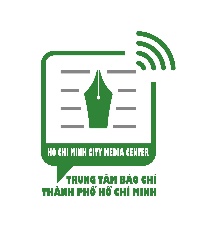 BAN CHỈ ĐẠO PHÒNG CHỐNG COVID-19 THÀNH PHỐ HỒ CHÍ MINHTHÔNG TIN BÁO CHÍ VỀ CÔNG TÁC PHÒNG CHỐNG DỊCH BỆNH COVID-19 TRÊN ĐỊA BÀN THÀNH PHỐ NGÀY 10/8/2020Thông báo số 30